CỘNG HÒA XÃ HỘI CHỦ NGHĨA VIỆT NAM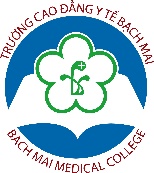 Độc lập- Tự do- Hạnh phúc----------------------ĐƠN XIN THÔI HỌC & RÚT HỒ SƠKính gửi:   Ban giám hiệu Trường Cao đẳng Y tế Bạch Mai                                Phòng ĐBCL - Công tác Học sinh sinh viên                                       Phòng Đào tạo        Phòng Hành chính tổng hợp        Chủ nhiệm lớp ………Họ và tên sinh viên: …………………………………Mã số sinh viên.......................................Ngày sinh: …………………..Nơi sinh: ……………………..………........................................Lớp: ………………………Khóa học:……………………….Ngành:…..……………………...Địa chỉ liên hệ (thôn, xã, huyện, tỉnh):………………………………………………………......…………………………………………………………………………………………………...Số điện thoại cá nhân: ……………………………. Số điện thoại gia đình: …………………..Em viết đơn này kính mong nhà trường cho phép em được thôi học tại trường và xin được rút hồ sơ nộp tại trường.Lý do: ……………………………………………………………………………………………………………………………………………………………………………………………………………………….……………………………………………………………………………………………………………….Em xin trân trọng cảm ơn!   	                   Hà Nội, Ngày ….. tháng .....năm 20.......NGƯỜI LÀM ĐƠN(Ký và ghi rõ họ tên)XÁC NHẬN CỦA GIÁO VIÊN CHỦ NHIỆM(Có ý kiến, ký và ghi rõ họ tên)XÁC NHẬN CỦA BỘ PHẬN TCKT(Có ý kiến, ký và ghi rõ họ tên)